ПОЯСНЮВАЛЬНА ЗАПИСКА№ ПЗН-55668 від 05.10.2023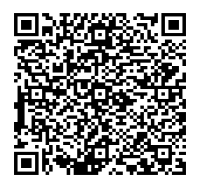 до проєкту рішення Київської міської ради: Про відмову   товариству з обмеженою відповідальністю «АЙ ВІ ТІ ІНВЕСТМЕНТС»  в поновленні договору оренди земельної ділянки від 22 липня 2008 року № 66-6-00481 Юридична особа:2. Відомості про земельну ділянку (кадастровий № 8000000000:90:105:0146).* Наведені розрахунки НГО не є остаточними і будуть уточнені відповідно до вимог законодавства при оформленні права на земельну ділянку.3. Обґрунтування прийняття рішення.Враховуючи те, що товариство з обмеженою відповідальністю «АЙ ВІ ТІ ІНВЕСТМЕНТС» будучи обізнаним з умовами договору оренди земельної ділянки від 22.07.2008 № 66-6-00481 та вимогами земельного законодавства щодо обов’язку приступити до використання земельної ділянки в строк, встановлений договором, допускає порушення його умов в частині взятих на себе зобов’язань, а саме не використовує земельну ділянку більше трьох років за визначеним у договорі цільовим призначенням, та враховуючи порушення орендарем підпункту 8.4 пункту 8 договору оренди земельної ділянки                                  від 22.07.2008 № 66-6-00481 підготовлено проєкт рішення Київської міської ради.4. Мета прийняття рішення.Метою прийняття рішення є забезпечення реалізації встановленого Земельним кодексом України та Законом України «Про оренду землі» права на відмову у поновленні договору оренди у зв’язку з порушенням орендарем його умов.5. Особливі характеристики ділянки.6. Стан нормативно-правової бази у даній сфері правового регулювання.Загальні засади та право на відмову у поновленні договору оренди земельної ділянки визначено Земельним кодексом України та Законом України «Про оренду землі».Проєкт рішення не містить інформацію з обмеженим доступом у розумінні статті 6 Закону України «Про доступ до публічної інформації».Проєкт рішення не стосується прав і соціальної захищеності осіб з інвалідністю та не матиме впливу на життєдіяльність цієї категорії.7. Фінансово-економічне обґрунтування.Реалізація рішення не потребує додаткових витрат міського бюджету.Відповідно до Податкового кодексу України та рішення Київської міської ради                              від 08.12.2022 № 5828/5869 «Про бюджет міста Києва на 2023 рік» орієнтовний розмір річної орендної плати складав би:  725 565 грн 04 коп. (5%)8. Прогноз соціально-економічних та інших наслідків прийняття рішення.Наслідками прийняття розробленого проєкту рішення стане реалізація встановленого Земельним кодексом України та Законом України «Про оренду землі» права орендодавця на відмову у поновленні договору оренди земельної ділянки у зв’язку з порушенням орендарем його умов.Доповідач: директор Департаменту земельних ресурсів Валентина ПЕЛИХ Назва	Товариство з обмеженою відповідальністю «АЙ ВІ ТІ ІНВЕСТМЕНТС» (ЄДРПОУ 33499583) (далі – Товариство) Перелік засновників (учасників) юридичної   особиТИННИЙ ВЛАДИСЛАВ ФРАНЦОВИЧ01014, місто Київ, вулиця Дубенська.РАФАЄВИЧ МИХАЙЛО ЗІНОВІЙОВИЧ65038, Одеська обл., місто Одеса, вулиця Горіхова. Кінцевий бенефіціарний   власник (контролер)ТИННИЙ ВЛАДИСЛАВ ФРАНЦОВИЧ01014, місто Київ, вулиця Дубенська.РАФАЄВИЧ МИХАЙЛО ЗІНОВІЙОВИЧ65038, Одеська обл., місто Одеса, вулиця Горіхова. Клопотаннявід 19.04.2023 № 607580546, 247953531  Місце розташування (адреса)м. Київ, вул. Івана Миколайчука у Дніпровському районі Площа0,2280 га Вид та термін  користуванняоренда до 22.07.2023 (відмова у поновленні) Код виду цільового  призначення03.10 для будівництва та обслуговування адміністративних будинків, офісних будівель компаній, які займаються підприємницькою діяльністю, пов’язаною з отриманням прибутку (для будівництва, експлуатації та обслуговування офісно-торговельного центру з вбудованими приміщеннями громадського харчування) Нормативна грошова   оцінка  (за попереднім розрахунком*)14 511 300 грн 80 коп. Наявність будівель і   споруд на ділянці:Вільна від капітальної забудови. В межах ділянки росте трав’яниста рослинність та поодинокі дерева, прокладено декілька пішохідних доріжок, здійснено благоустрій території (акт обстеження                            від 22.06.2023  № ДК/134-АО/2023). Наявність ДПТ:Детальний план території не затверджений. Функціональне   призначення згідно з Генпланом:Території житлової та громадської забудови (з урахуванням рішення Київської міської ради від 26.07.2007 № 70/1904 ). Правовий режим:Земельна ділянка згідно з відомостями Державного реєстру речових прав на нерухоме майно перебуває у комунальній власності територіальної громади міста Києва.Згідно з відомостями Державного земельного кадастру: категорія земель - землі житлової та громадської забудови, код виду цільового призначення - 03.10. Розташування в зеленій   зоні:Не відноситься до територій зелених насаджень загального користування, визначених рішенням Київської міської ради                    від 08.07.2021 № 1583/1624 (зі змінами та доповненнями) «Про затвердження показників розвитку зеленої зони м. Києва до 2022 року та концепції формування зелених насаджень в центральній частині міста».Інші особливості:Земельна ділянка з кадастровим номером 8000000000:90:105:0035 площею 0,4696 га відповідно до рішення Київської міської ради від 26.07.2007 № 70/1904 передавалась на 15 років в оренду товариству з обмеженою відповідальністю «АЙ ВІ ТІ ІНВЕСТМЕНТС» (далі – Товариство) для будівництва, експлуатації та обслуговування офісно-торговельного центру з вбудованими приміщеннями громадського харчування на вул. Серафимовича (нині -                           вул.  Івана Миколайчука). Договір оренди цієї земельної ділянки визнано укладеним рішенням Господарського суду міста Києва від 18.06.2008 у справі  № 17/252 та зареєстровано Головним управлінням земельних ресурсів виконавчого органу Київської міської ради (Київської міської державної адміністрації) 22.07.2008 за № 66-6-00481.Термін оренди за договором до  22.07.2023.У зв’язку з порушенням строків завершення забудови орендованої земельної ділянки Київською міською радою приймалось рішення від 06.12.2014 № 720/720 про розірвання вказаного договору оренди, яке за позовом Товариства визнано незаконним та скасовано рішенням Господарського суду                м. Києва від 24.09.2015 у  справі № 910/19437/15, залишеним без змін постановою Київського апеляційного господарського суду від 16.02.2016.       Відповідно до технічної документації із землеустрою щодо поділу земельної ділянки з кадастровим номером 8000000000:90:105:0035, погодженої Департаментом земельних ресурсів виконавчого органу Київської міської ради (Київської міської державної адміністрації) листом                         від 06.09.2019  № 05716-16871, сформовано дві земельні ділянки: кадастровий номер 8000000000:90:105:0146, площею 0,2280 га та кадастровий номер 8000000000:90:105:0145, площею 0,2416 га.             Право оренди в Державному реєстрі речових прав на нерухоме майно перенесено на новосформовані земельні ділянки.Згідно з довідкою ГУ ДПС у м. Києві від 13.04.2023                               № 1282/АП/26-15-55-06-06-Е станом на 13.04.2023 за Товариством податковий борг не обліковується.Відповідно до листа ГУ ДПС у м. Києві від 13.10.2023                         № 32596/5/26-15-13-01-05 станом на 01.10.2023 Товариство до переліку суб’єктів, які мають податковий борг до місцевого бюджету, не включено.Зважаючи на положення статей 9, 122 Земельного кодексу України та пункту 34 частини першої статті 26 Закону України «Про місцеве самоврядування в Україні» (щодо обов’язковості розгляду питань землекористування на пленарних засіданнях) вказаний проєкт рішення направляється для подальшого розгляду Київською міською радою.Директор Департаменту земельних ресурсівВалентина ПЕЛИХ